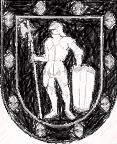 ALYTAUS REGIONO PLĖTROS TARYBA SPRENDIMASDĖL ALYTAUS REGIONO PLĖTROS TARYBOS 2016 M. GRUODŽIO 28 D. SPRENDIMO NR. 51/6s-1 „DĖL LIETUVOS RESPUBLIKOS SUSISIEKIMO MINISTERIJOS 2014–2020 METŲ EUROPOS SĄJUNGOS FONDŲ INVESTICIJŲ VEIKSMŲ PROGRAMOS PRIEMONĖS NR. 06.2.1-TID-R-511 „VIETINIŲ KELIŲ VYSTYMAS“ IŠ EUROPOS SĄJUNGOS STRUKTŪRINIŲ FONDŲ LĖŠŲ SIŪLOMŲ BENDRAI FINANSUOTI ALYTAUS REGIONO PROJEKTŲ SĄRAŠO PATVIRTINIMO“ PAKEITIMO2019 m. lapkričio 27 d. Nr. 51/6S-61Alytus	Alytaus regiono plėtros taryba  n u s p r e n d ž i a: 	Pakeisti Lietuvos Respublikos susisiekimo ministerijos 2014–2020 metų Europos Sąjungos fondų investicijų veiksmų programos priemonės Nr. 06.2.1-TID-R-511 „Vietinių kelių vystymas“ iš Europos Sąjungos struktūrinių fondų lėšų siūlomų bendrai finansuoti Alytaus regiono projektų sąrašą, patvirtintą Alytaus regiono plėtros tarybos 2016 m. gruodžio 28 d. sprendimu Nr. 51/6S-1 „Dėl Lietuvos Respublikos susisiekimo ministerijos 2014–2020 metų Europos Sąjungos fondų investicijų veiksmų programos priemonės Nr. 06.2.1-TID-R-511 „Vietinių kelių vystymas“ iš Europos Sąjungos struktūrinių fondų lėšų siūlomų bendrai finansuoti Alytaus regiono projektų sąrašo patvirtinimo“, ir jį išdėstyti nauja redakcija (pridedama). Tarybos pirmininkas                                                                                                     Nerijus Cesiulis 